Nuestro Tiempo R.B.D : 14.507-6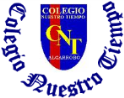 Programa de Integración EscolarPsicopedagoga: Javiera Marambio Jorquera.Guía de trabajoCurso 3° básicoSemana 4Objetivo: fortalecer percepción visual y atención.Nombre del estudiante:_________________________________________________________________1.- Continúa la serie, fíjate mucho en los patrones que salen arriba. 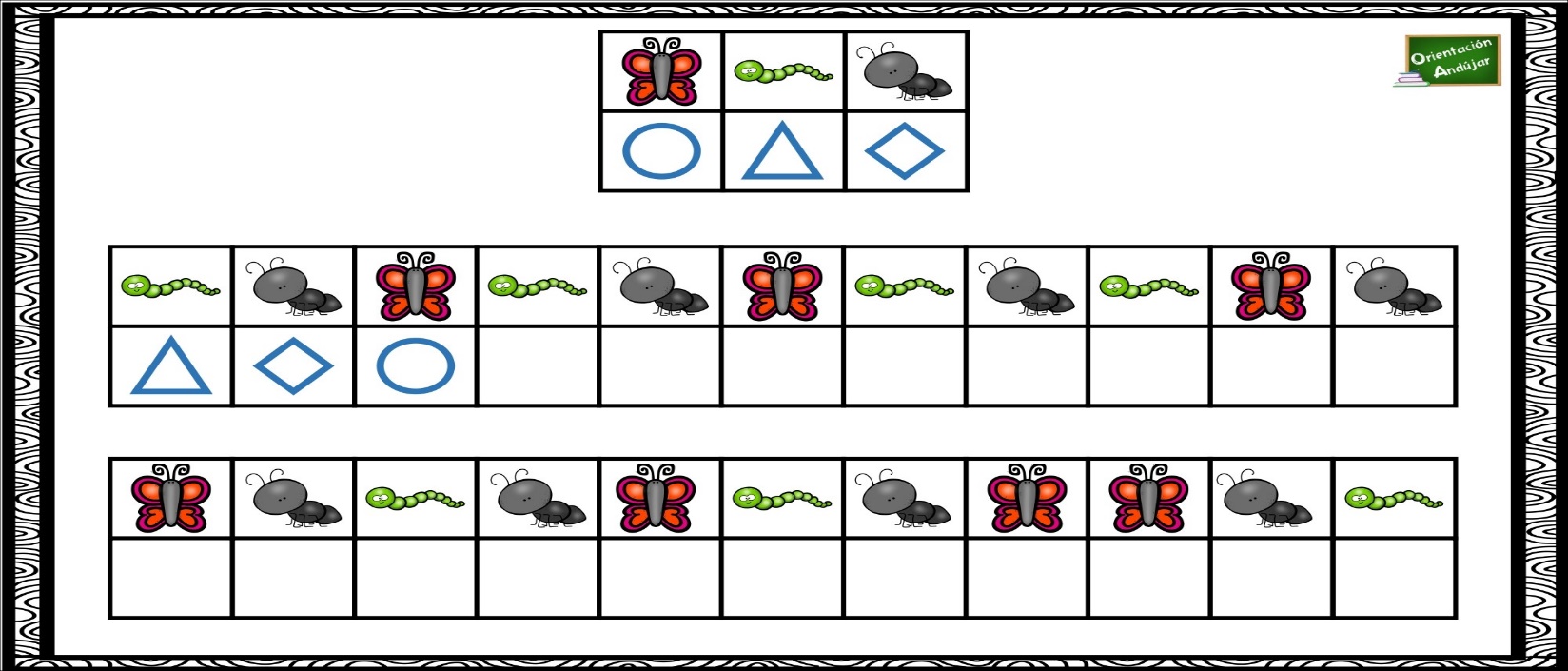 2.-  Rodea  con un circulo la palabra correcta. 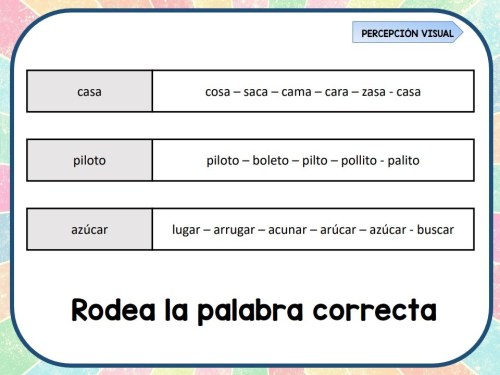 3.- Rodea al intruso de cada imagen. 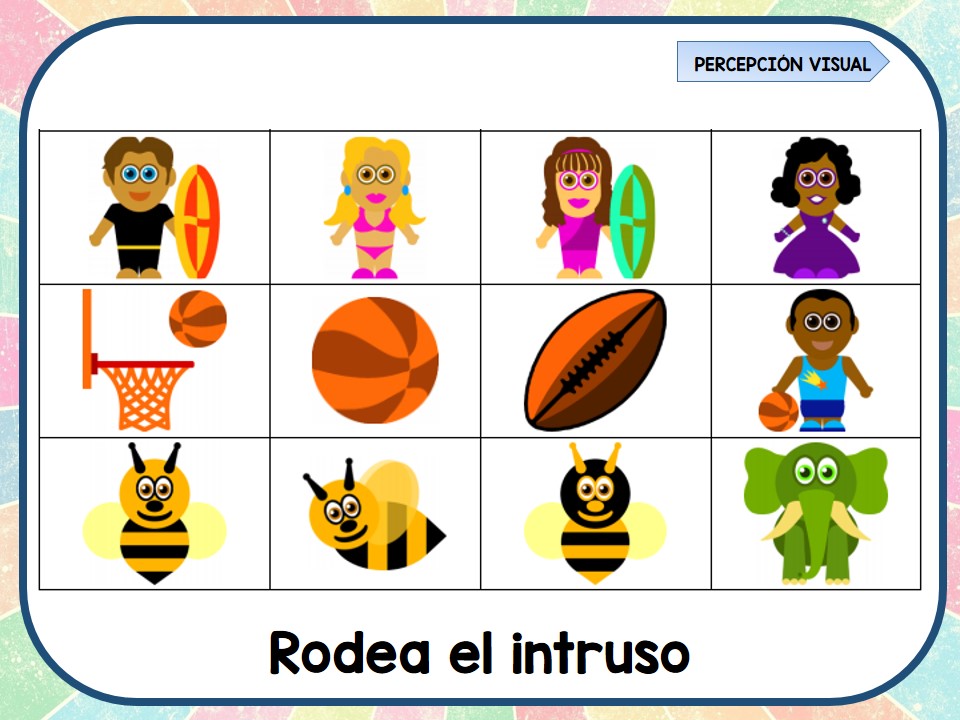 4.- Colorea los siguientes números y verás qué  personajes aparecen. 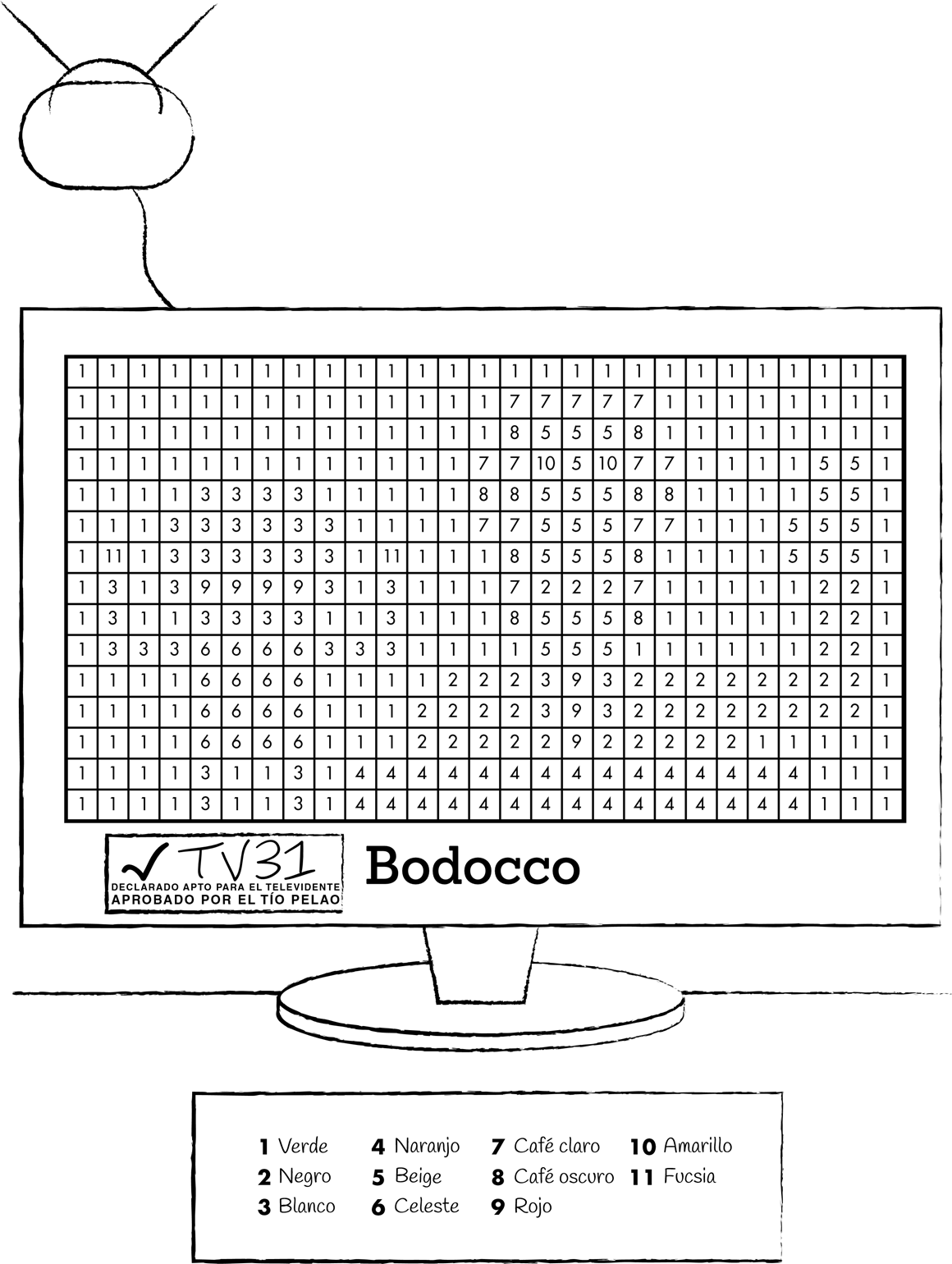 